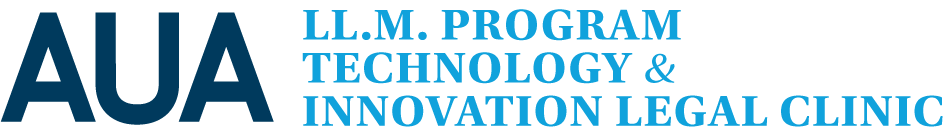 ____________________________________________________________________________Application for Participation in AUA LL.M. TIL ClinicName  __________________________________________________________________Current phone   __________________________________________________________________E-mail __________________________________________________________________Program enrolled __________________________________________________________________                                 1st year                           2nd year                      Other  (Please specify below)University__________________________________________________________Employment information/ Employer, position (optional)  ___________________________________________________________________________________________Why are you interested in the TIL Clinic? (up to 300 words)